Go to http://www.empireonline.com/features/film-studies-101-camera-shots-styles You must use all 3 pages to find your answersCamera Shots Description and  Effect     Picture The Aerial ShotA shot taken from outside/exterior and in the air.

It helps to establish a location. 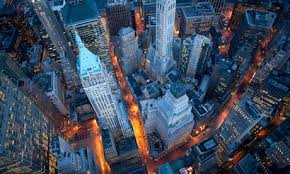 The Close Up ShotThe Medium Shot The Establishing Shot The Low Angle Shot The High Angle Shot The Over the Shoulder The Point of View Shot The Dutch Tilt Shot 
Also known as the oblique shot  